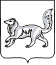 АДМИНИСТРАЦИЯ ТУРУХАНСКОГО РАЙОНАКРАСНОЯРСКОГО КРАЯП О С Т А Н О В Л Е Н И ЕВ соответствии с решением Туруханского районного Совета депутатов от 10.02.2017 №9-148 «Об оценке регулирующего воздействия проектов нормативных правовых актов и экспертизе нормативных правовых актов органов местного самоуправления муниципального образования Туруханский район», постановлением администрации Туруханского района от 28.08.2017 №1360-п «О проведении оценки регулирующего воздействия проектов нормативных правовых актов и экспертизе нормативных правовых актов администрации Туруханского района, затрагивающих вопросы осуществления предпринимательской и инвестиционной деятельности» (в редакции постановления от 09.04.2018 № 350-п), руководствуясь статьями 47, 48 Устава муниципального образования Туруханский район, ПОСТАНОВЛЯЮ:	1. Утвердить План проведения экспертизы нормативных правовых актов, затрагивающих вопросы осуществления предпринимательской и инвестиционной деятельности на 2020 год согласно приложению.	2. Общему отделу администрации Туруханского района обеспечить размещение настоящего постановления на официальном сайте муниципального образования Туруханский район.	3. Контроль по исполнению постановления возложить на заместителя Главы Туруханского района О.С. Вершинину.Исполняющий обязанности ГлавыПланпроведения экспертизы нормативных правовых актов, затрагивающих вопросы осуществления предпринимательской и инвестиционной деятельности на 2020 год03.12.2019  с. Туруханск№ 955 - пОб утверждении Плана проведения экспертизы нормативных правовых актов, затрагивающих вопросы осуществления предпринимательской и инвестиционной деятельности на 2020 годТуруханского района                                                                      Е.Г. Кожевников№ п.п.Наименование, реквизиты нормативного правового акта (проекта НПА)Разработчик НПАСрок проведенияэкспертизы1.Постановление администрации Туруханского района от 28.09.2018 №1102-п «Об утверждении административного регламента исполнения муниципальной функции по осуществлению муниципального земельного контроля на территории муниципального образования Туруханский район»Управление по земельным, имущественным отношениям, архитектуре и градостроительству администрации Туруханского районас 24.02.2020 по 10.04.20202.Постановление администрации Туруханского района от 25.03.2019 №287-п «Об утверждении Порядка формирования, ведения, ежегодного дополнения и опубликования Перечня муниципального имущества муниципального образования Туруханский район, предназначенного для предоставления во владение и (или) в пользование субъектам малого и среднего предпринимательства и организациям, образующим инфраструктуру поддержки субъектов малого и среднего предпринимательства»Управление по земельным, имущественным отношениям, архитектуре и градостроительству администрации Туруханского районас 14.04.2020по31.05.2020